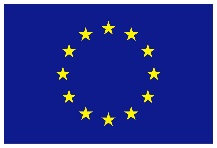 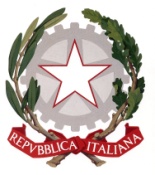 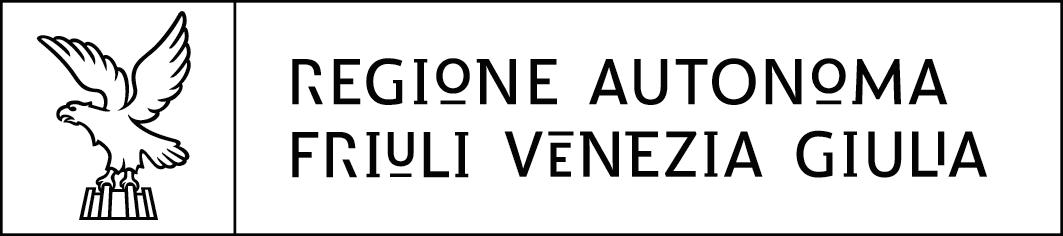 Ente pubblico titolare: REGIONE AUTONOMA FRIULI VENEZIA GIULIAEnte titolato: ______________________CERTIFICATO DI competenzeAdottato ai sensi del Decreto legislativo 16 gennaio 2013, n. 13, 
del Decreto interministeriale 5 gennaio 2021 e della Delibera della Giunta regionale n. 1165 del 23 luglio 2021.Repertorio di riferimento approvato con Delibera della Giunta regionale n. _______ del ___________RILASCIATO ACHE HA CONSEGUITO LA CERTIFICAZIONE DELLE SEGUENTI COMPETENZE (2)Codice, Titolo, Descrizione della competenza (QPR) e individuazione area di attività (ADA) ai fini del riconoscimento nazionaleMODALITÀ, CONTESTI, ESPERIENZE DI APPRENDIMENTO DELLE COMPETENZE CERTIFICATEMODALITÀ DI VALUTAZIONEANNOTAZIONI INTEGRATIVEDocumento rilasciato il _________________ a _________________ con numero di registrazione __________________ (3)LEGENDA DA UTILIZZARSI A SOLI FINI COMPILATIVINB: NON inserire nella stampa le note esplicative né la relativa numerazione associata ai singoli campi dell’attestato)Indicare il comune di nascita, la provincia e lo stato nel formato: Comune (Prov) – Stato.Indicare le competenze del repertorio regionale (QPR) effettivamente conseguite. 
In particolare, inserire per ogni competenza i seguenti elementi minimi: codice e titolo della competenza, seguito dalla descrizione e dall'elenco dei codici e titoli delle ADA di riferimento.
Per la descrizione di tali elementi utilizzare lo schema sotto riportato:Da compilare a cura dell'ufficio regionale competenteNome e cognome:Sesso:Data di nascita:Luogo di nascita: (1)Codice fiscale: Il possesso delle competenze sopra indicate è stato verificato da una Commissione esaminatrice esterna mediante valutazione diretta, realizzata attraverso:n. _______ colloquio/i tecnico/in. _______ prova/e prestazionale/i strutturata/eFirma del legale rappresentante o suo delegatoFirma del funzionario regionale Inserire codice QPR-XXX-NN e TITOLO del QPRInserire la descrizione della competenzaADA di riferimento:Inserire codice e titolo dell'ADA di riferimentoInserire codice e titolo dell'ADA di riferimento